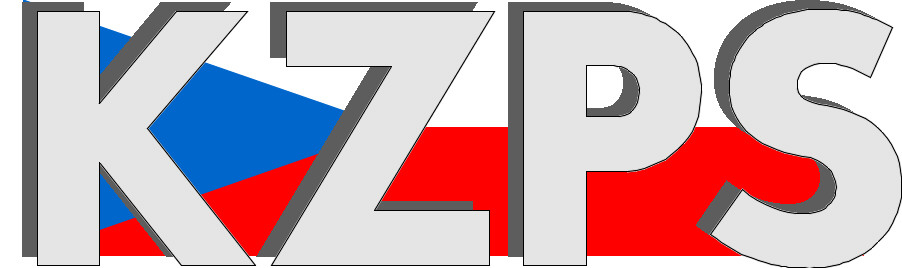 Konfederacezaměstnavatelských a podnikatelských svazů ČR Sekretariát:	    	 Václavské nám. 21	               tel.: 222 324 985                   	 110 00 Praha 1		               fax: 224 109 374  	            	            mail: kzps@kzps.cz S t a n o v i s k o Konfederace zaměstnavatelských a podnikatelských svazů ČRk „Návrh poslanců Ivana Adamce, Martina Kupky, Ondřeje Lochmana, Antonína Tesaříka, Jiřího Slavíka a Jakuba Michálka na vydání zákona, kterým se mění zákon č. 104/2000 Sb., o Státním fondu dopravní infrastruktury, ve znění pozdějších předpisů (sněmovnítisk č. 376)“V rámci mezirezortního připomínkového řízení jsme obdrželi uvedený návrh.K němu Konfederace zaměstnavatelských a podnikatelských svazů ČR (KZPS ČR) uplatňuje souhlasné stanovisko, neboť bez uvedeného návrhu novely zákona č. 104/2000 Sb., by nebyl naplněn rozpočet SFDI na tento a další roky.Kontaktní osoby:Ing. Pavel Ševčík			e-mail: sevcik@sps.cz			tel:	605 205 650Dr. Jan Zikeš				e-mail:	zikes@kzps.cz			tel:	222 324 985V Praze dne 15. února 2023 										        Jan W i e s n e r		                                                                            			             prezident